Контрольная работа по теме: АфрикаВариант 11.Кто из перечисленных ученых пересек Южную Африку с запада на восток, исследовал реку Замбези, открыл водопад Виктория, описал верхнее течение реки Конго?1) Васко да Гама        2) Д.Ливингстон       3) Н.И.Вавилов      4) В.В.Юнкер2. Установите соответствие:Название:                                                Географическое положение:Мыс Бен-Секка                          А.Самая южная точкаМыс Рас-Хафун                         Б. Самая западная точка Мыс Альмади                            В. Самая восточная точкаМыс Игольный                          Г. Самая северная точка3.Какие из названных форм рельефа преобладают на территории Африки?Низменности                 2) Плоскогорья                 3) Горы  4.Высочайшая горная вершина Африки – это…1) Гора Кения                2) Вулкан Килиманджаро            3) Гора Рас-Дашен5.Укажите ошибочный вариант ответа. Экватор пересекает Африку посередине. Это привело к тому, что:1) Африка – самый жаркий материк2) Африка находится вблизи Евразии3) Африка имеет на севере самую большую пустыню4) на большей части Африки расположены  равнины6.Какой тип климата характерен для восточных склонов Драконовых гор, если: в течение года преобладают ТВМ, tя - +240С, tи - +160С, годовое количество осадков 500-200 мм и в течение года распределены почти равномерно ( относительный максимум наблюдается летом). Это климат…1) Субэкваториальный            2) Тропический влажный      3) Тропический пустынный7. Если в Африканской пустыне в июле холоднее, чем в январе, то это пустыня…1) Сахара                     2) Намиб8. В каком климатическом поясе в течение года господствуют тропическая сухая зима и экваториальное дождливое лето?1) в экваториальном                                                   3) в тропическом2) в субэкваториальном                                             4) в субтропическом9. О каком озере идет речь?       Оно имеет глубину 4-7 м, площадь его меняется в течение года. Местные жители получают соль из золы тростника, растущего по его сильно заболоченным берегам.Виктория       2) Чад       3) Ньяса      4) Танганьика10.О какой природной зоне идет речь?       Травы достигают в высоту трех метров. Выделяются редко растущие баобабы, акации. При наступлении дождливого сезона все покрывается роскошной травой, на деревьях появляются листья.о вечнозеленом лесе                       3) о саваннео пустыне                                         4) о жестколистных лесах и кустарниках11.Выберите верное утверждение: 1) самый юг материка окаймляют высокие горы Атлас2) типичным представителем  зоны влажных экваториальных лесов является баобаб3) пустыня Калахари находится на севере материка4) в восточной части материка находится Восточно-Африканское плоскогорье12. Для данной природной зоны, занимающей большую часть бассейна р.Конго и побережья Гвинейского залива, характерны следующие особенности: экваториальный климат, красно-желтые ферраллитные почвы, разнообразный растительный и животный мир. Это природная зона…1) Влажные экваториальные леса2) Саванны и редколесья3) Тропические пустыни13. К какой расе относятся жители Северной Африки – арабы?1) негроидной       2) монголоидной     3) европеоидной      4) австралоидной14. Где в Африке наблюдается большая плотность населения?1) на побережьях     2) в пустыне Сахара   3) в районе экватора4) на побережье Средиземного моря и Гвинейского залива15. Эту страну часто называют «страной великих разломов». Здесь находится самая высокая горная вершина Африки, южная часть озера Виктория и восточная часть озера Танганьика. Здесь расположен один из самых известных заповедников материка – Серенгети. Столица – г.Дар-эс-Салам1) Эфиопия                           2) Заир                               3) Танзания16. Какой цифрой обозначено на карте Красное море?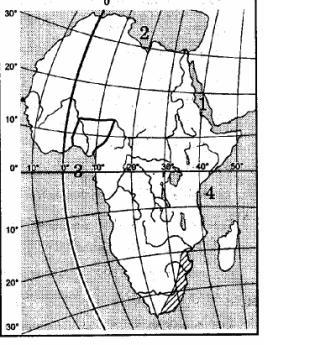 1) 1            2) 2            3) 3          4) 417. Какие координаты имеет самая западная точка Африки?1) 14° с.ш. 15° з.д.2) 14° ю.ш. 17° з.д.3) 17° с.ш. 26° з.д.4) 11° с.ш. 3° в.д18. Какой тип климата обозначен на карте штриховкой?1) Экваториальный2) Тропический пустынный3) Тропический влажный 4) Субтропический19. Какая страна выделена на карте контурной линией?1) Нигерия          2) Египет           3) ЮАР              4) Марокко20. Как называется ураганный ветер, поднимающий тонны песка и пыли в Сахаре?Контрольная работа по теме: АфрикаВариант 21.Среди российских исследователей Центральной и Восточной Африки конца XIX века особое место занимает1) Н. М.Пржевальский      2) В.В.Юнкер      3) Н.Н.Миклухо-Маклай     4) О.Ю.Шмидт2. Установите соответствие:             Название:                   Географическое положение:Гвинейский                     А.ПолуостровМозамбикский                Б. Залив Сомали                            В. ОстровЗанзибар                          Г. Пролив3.Какие формы рельефа  преобладают на территории Африки?Равнины          2) Горы             3) Нагорья               3) Низменности4.Где находится высшая точка Африки?1) в Драконовых горах                3) в горах Атлас2) в Капских горах                      4) на Восточно-Африканском плоскогорье5.Укажите ошибочный вариант ответа. 1) Африка – самый влажный материк2) Африка с востока омывается водами Атлантического океана3) Африка имеет на севере самую большую пустыню4) ЮАР – самая развитая страна Африки6.Климат самой северной и самой южной части Африки имеет следующие особенности: летом – сухие ТВМ, зимой – влажные УВМ, зима сравнительно теплая tя  = (+80С, + 120С), лето жаркое  tи =       ( +240С,  +270С),  годовое количество осадков 600-700 мм .. Это климат…1) Субтропический            2) Субэкваториальный      3) Тропический влажный7. Если в Африканской пустыне в январе жарче, чем в июле, то  это пустыня…1) Ливийская                    2) Намиб8. Определите по описанию климатический пояс Африки.       Утром бывает ясно, днем собираются кучевые облака, после полудня разражаются гроза, ливень, к вечеру снова становится тихо.1) субэкваториальный                                                3) тропический2) экваториальный                                                      4) субтропический9. О каком озере идет речь?       Оно самое длинное из пресноводных озер мира. По глубине уступает только Байкалу. Берега его гористы и достигают в высоту до 2000м. о Виктории      2) о Ньясе       3) о Чаде      4) о Танганьике10. Для  какой природной зоны Африки характерны следующие особенности: занимает 40 % площади материка, субэкваториальный климат, красно-бурые почвы, богатый травяной покров. Это природная зона…1) Влажные экваториальные леса2) Саванны и редколесья3) Тропические пустыни11.Выберите верное утверждение: 1) самый юг материка окаймляет Ливийская пустыня2) типичным представителем  зоны влажных экваториальных лесов является тигр3) пустыня Калахари находится на западе материка4) в восточной части материка находится Гвинейский залив12. Самая полноводная река Африки – это…1) Нил         2) Замбези     3) Конго     4) Оранжевая13. Расположите природные зоны Африки в порядке их размещения с юга на север.1) тропические пустыни                 2) саванны и редколесья3) влажные экваториальные леса4) жестколистные вечнозеленые леса и кустарники14. Характерной чертой населения Африки является1) преобладание городских жителей в общей численности2) высокая средняя продолжительность жизни3) равномерное размещение4) высокий естественный прирост   15. Название этой страны происходит от названия пустыни, которая расположена на западе государства. Здесь имеются значительные запасы урановой руды и алмазов. В стране сохранились древние виды растений и животных: вельвичия, долгоног. На севере страны находится один из самых больших заповедников мира – Этоша, где обитают черные носороги, горные зебры. Столица – г.Виндхук.1) Ботсвана                          2) Намибия                       3) Замбия
16. Что на карте обозначает цифра 2?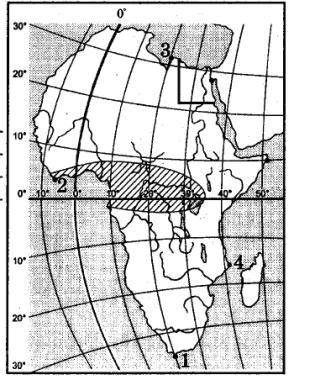 17. . Какие координаты имеет самая восточная точка Африки?А) 16° ю.ш. 3° в.д.       Б) 10° с.ш. 51° в.д.В) 51° с.ш. 11 в.д.        Г) 16° с.ш. 3° з.д.18. Какой тип климата обозначен на карте штриховкой?А) СубэкваториальныйБ) Тропический пустынныйВ) Тропический влажныйГ) Экваториальный19. Какая страна обозначена на карте контурной линией?А) Конго                   В) СомалиБ) Египет                  Г) ЭфиопияКонтрольная работа по теме: АфрикаВариант 31.Какой ученый собрал более 6000 образцов культурных растений, установил, что Эфиопия является родиной твердых сортов пшеницы?1) Марко Поло     2) Васко да Гама      3) Н.Н.Миклухо-Маклай     4) Н.И.Вавилов2. Установите соответствие:                  Название:        Географическое положение:Аденский                          А.МореГибралтарский                 Б. Остров Красное                            В. ЗаливСан-Томе                          Г. Пролив3. В основании большей точки  материка Африки находится…1) Платформа                     2) Области складчатости4. Назовите горы Африки, возникшие в одно время с другими горными областями земного шара – Гималаями и Альпами – и соответствуют области новой складчатости.1)  Эфиопское нагорье       2)  Драконовы горы               3) Горы  Атлас (северная часть)5.Укажите ошибочный вариант ответа. 1) Африка – самый жаркий материк2) Африка с востока омывается водами Индийского океана3) Африка имеет на юге самую большую пустыню4) Египет – туристическая  страна Африки6. Какой тип климата характерен для большей части побережья Гвинейского залива, если среднегодовая температура почти не изменяется  t  +240С, + 260С,   годовое количество осадков 2000-3000 мм, которые в течение года распределены почти равномерно.. Это климат…1) Субтропический            2) Субэкваториальный      3) Экваториальный7. Как называется озеро, площадь которого зависит от количества выпадаемых осадков?1) Чад                  2) Виктория          3) Ньяса                                                                                                                                                                                                                                                                                                                                                                                                                                                                                                                                                                                                                                                                                                                                                                                                                                                                                                    8. Определите климатический пояс, для которого характерны два сезона – зима сухая, а лето влажное.1) субэкваториальный                                                3) тропический2) экваториальный                                                      4) субтропический9. Какая река бассейна Индийского океана самая крупная?1) Лимпопо          2) Замбези         3) Оранжевая       4) Нил 10. Для  какой природной зоны Африки характерны следующие признаки: тропический сухой климат, скудный растительный и животный мир. Это природная зона…1) Влажные экваториальные леса2) Саванны и редколесья3) Тропические пустыни11.Выберите верное утверждение: 1) одна из самых больших пустынь является Калахари2) типичным представителем  зоны влажных экваториальных лесов является лев3) весь континент испытывает действия умеренных воздушных масс4) самым большим озером является Виктория12. Самая длинная  река Африки – это…1) Нил         2) Замбези     3) Конго     4) Оранжевая13. Расположите природные зоны Африки в порядке их размещения с севера на юг.1) тропические пустыни                 2) саванны и редколесья3) влажные экваториальные леса4) жестколистные вечнозеленые леса и кустарники14. К какой расе в основном относится население Центральной и Южной африки?1) австралоидной                                 3) монголоидной3) европеоидной                                  4) негроидной15. Эта страна – самая большая по площади среди африканских стран. Природа ее уникальна: здесь можно наблюдать смену почти всех природных зон Африки. Столица – г. Хартум. Это страна…1) Ливия         2) Тунис                       3) Судан16. Какой цифрой обозначено на карте Красное море?1) 4           2) 3            3) 2         4) 117. Какие координаты имеет самая западная точка Африки?1) 14° ю.ш. 17° з.д.2) 14° с.ш. 15° з.д.3) 17° с.ш. 26° з.д.4) 11° с.ш. 3° в.д18. Какой тип климата обозначен на карте штриховкой?1) Экваториальный2) Тропический пустынный3) Тропический влажный 4) Субтропический19. Какая страна выделена на карте контурной линией?1) Нигерия          2) Египет           3) ЮАР              4) МароккоКонтрольная работа по теме: АфрикаВариант 41.Какое место по площади занимает Арика среди других материков?1) первое в мире    2) пятое в мире      3) второе в мире     4) третье в мире2. Установите соответствие:                  Название:        Географическое положение:Восточно-Африканское      А. г. Тубкальплоскогорье                          Б. Вулкан КилиманджароЭфиопское нагорье              В. Гора Рас-ДашэнГоры Атлас                           3.Более приподнятой частью Африки является…1) Северная и западная2) Южная и восточная4. Почему большую часть материка Африка занимает равнинный рельеф?  1) Поверхность материка в основном сложена  кристаллическими и осадочными породами2) В основании материка лежит древняя Африкано-Аравийская платформа5.Укажите ошибочный вариант ответа. 1) Африка – самый жаркий материк2) Африка с запада омывается водами Атлантического океана3) Африка имеет на севере самую большую пустыню4) Самой полноводной рекой является Замбези6.Для какой природной зоны характерны следующие явления?       Здесь вечное равноденствие и вечное лето. Быстро темнеет. Полярная звезда находится у горизонта.СаванныВечнозеленого экваториального лесаПустыниЖестколистных лесов и кустарников    7. На какой реке в Африке находится самый высокий водопад?     1) Оранжевая                  2) Нил          3) Замбези                                                                                                                                                                                                                                                                                                                                                                                                                                                                                                                                                                                                                                                                                                                                                                                                                                                                                                    8. В области субэкваториального климата осадки выпадают…1) летом                            2) зимой9. Река Конго многоводна 1) осенью                        2) в течение всего года3) летом                           4) зимой10. При движении от экватора на север зона влажных экваториальных лесов постепенно переходит в зону саванн, потому что1) изменяется характер растительности2) климат становится более сухим3) почвы становятся более плодородными4) увеличивается высота над уровнем моря11.Выберите верное утверждение: 1) одна из самых больших пустынь является Калахари2) типичным представителем  зоны влажных экваториальных лесов является тигр3) весь континент испытывает действия умеренных воздушных масс4) самым большим озером является Чад12. В каком озере берет свое начало река Голубой Нил?1) Виктория        2) Чад     3) Тана     4) Танганьика13. Расположите природные зоны Африки в порядке их размещения с севера на юг.1) саванны и редколесья2) жестколистные вечнозеленые леса и кустарники3) тропические пустыни                 4) влажные экваториальные леса14. К какой расе относятся жители экваториальных лесов Африки – пигмеи?1) австралоидной                                 3) монголоидной3) европеоидной                                  4) негроидной15. Эта одна из самых крупных центральноафриканских стран. Более половины ее территории занято  влажными тропическими )экваториальными) лесами. Здесь находится устье самой полноводной реки Африки. Это страна…1) Ангола         2) Заир                       3) Конго16. Какой цифрой обозначено на карте Средиземное  море?1) 4           2) 3            3) 2         4) 117. Какие координаты имеет самая южная точка Африки?1) 14° ю.ш. 17° з.д.2) 14° с.ш. 15° з.д.3) 36° ю.ш. 20° в.д.4) 20° ю.ш. 30° в.д18. Какой тип климата обозначен на карте штриховкой?1) Экваториальный2) Тропический влажный3) Субтропический4) Тропический пустынный19. Какая страна выделена на карте контурной линией?1) Нигерия          2) Египет           3) ЮАР              4) МароккоОТВЕТЫВариант1Вариант 2Вариант 3Вариант 41-22)1г2в3б4а3-24-25-46-27-28-29-210-311-412-113-314-415-316-117-118-3,419-11-22)1-б2-г3-а4-в3-34-45-16-17-28-29-410-211-212-313-321414-415-216 Гвинейский17-б18-г19-б1-42)1-в2-г3-а4-б3-14-35-36-37-18-19-210-311-412-113-412314-415-316-417-218-3419-11-32)1-б2-в3-а3-24-25-46-27-38-19-210-211-212-313-231414-415-316-317-318-2319-1